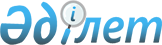 "О бюджете Уйгурского района на 2018-2020 годы"Решение Уйгурского районного маслихата Алматинской области от 20 декабря 2017 года № 6-23-141. Зарегистрировано Департаментом юстиции Алматинской области 28 декабря 2017 года № 4456.
      В соответствии с пунктом 2 статьи 9 Бюджетного кодекса Республики Казахстан от 4 декабря 2008 года, подпунктом 1) пункта 1 статьи 6 Закона Республики Казахстан от 23 января 2001 года "О местном государственном управлении и самоуправлении в Республики Казахстан", Уйгурский районный маслихат РЕШИЛ:
      1. Утвердить районный бюджет на 2018-2020 годы согласно приложениям 1, 2 и 3 к настоящему решению соответственно, в том числе на 2018 год в следующих объемах:
      1) доходы 7955745 тысяч тенге, в том числе:
      налоговые поступления 1567931 тысяча тенге;
      неналоговые поступления 7815 тысяч тенге;
      поступления от продажи основного капитала 78257 тысяч тенге;
      поступления трансфертов 6301742 тысяч тенге; в том числе:
      целевые текущие трансферты 1452368 тысяч тенге;
      целевые трансферты на развитие 886094 тысяч тенге;
      субвенции 3963280 тысяч тенге; 
      2) затраты 8092861 тысяч тенге;
      3) чистое бюджетное кредитование 13384 тысячи тенге, в том числе:
      бюджетные кредиты 36075 тысяч тенге;
      погашение бюджетных кредитов 22691 тысяча тенге;
      4) сальдо по операциям с финансовыми активами 0 тенге;
      5) дефицит (профицит) бюджета (-) 150500 тысяч тенге;
      6) финансирование дефицита (использование профицита) бюджета 150500 тысяч тенге.
      Сноска. Пункт 1 в редакции решения Уйгурского районного маслихата Алматинской области от 20.11.2018 № 6-40-239 (вводится в действие с 01.01.2018).


      2. Предусмотреть в районном бюджете на 2018 год объемы бюджетных субвенций, передаваемых из районного бюджета в бюджеты сельских округов, в сумме 565268 тысяч тенге, в том числе: 
      Шонжынскому сельскому округу 149486 тысяч тенге; 
      Сумбинскому сельскому округу 62195 тысяч тенге; 
      Киргизсайскому сельскому округу 16686 тысяч тенге; 
      Больше-Аксускому сельскому округу 11829 тысяч тенге; 
      Аватскому сельскому округу 13286 тысяч тенге; 
      Тиирменскому сельскому округу 56104 тысячи тенге; 
      Актамскому сельскому округу 69016 тысяч тенге; 
      Дардамтинскому сельскому округу 19288 тысяч тенге; 
      Кетпенскому сельскому округу 98037 тысяч тенге; 
      Мало-Деханскому сельскому округу 14144 тысячи тенге; 
      Калжатскому сельскому округу 14786 тысяч тенге; 
      Бахарскому сельскому округу 14207 тысяч тенге;
      Таскарасускому сельскому округу 13759 тысяч тенге;
      Шарынскому сельскому округу 12445 тысяч тенге.
      3. Утвердить резерв местного исполнительного органа района 2018 год в сумме 6399,0 тысяч тенге.
      4. Учесть, что в районном бюджете на 2018 год предусмотрены целевые текущие трансферты бюджетам акимов города районного значения, села, поселка, сельского округа, в том числе на:
      реализацию государственного образовательного заказа в дошкольных организациях образования;
      реализацию мер по содействию экономическому развитию регионов в рамках Программы развития регионов до 2020 года.
      Распределение указанных трансфертов бюджетам поселков, сел, сельских округов определяются на основании постановления акимата Уйгурского района.
      5. Установить перечень районных бюджетных программ (подпрограмм), не подлежащих секвестру в процессе исполнения районного бюджета на 2018 год, согласно приложению 4 к настоящему решению. 
      6. Контроль за исполнением настоящего решения возложить на постоянную комиссию Уйгурского районного маслихата "По вопросам бюджета, экономического развития, промышленности, транспорта, строительства, связи, торговли, туризма и жилья".
      7. Настоящее решение вводится в действие с 1 января 2018 года Районный бюджет на 2018 год
      Сноска. Приложение 1 в редакции решения Уйгурского районного маслихата Алматинской области от 20.11.2018 № 6-40-239 (вводится в действие с 01.01.2018). Бюджет района на 2019 год Районный бюджет на 2020 год Перечень районных бюджетных программ не подлежащих секвестру в процессе исполнения районного бюджета на 2018 год
					© 2012. РГП на ПХВ «Институт законодательства и правовой информации Республики Казахстан» Министерства юстиции Республики Казахстан
				
      Председатель сессии

      Уйгурского районного маслихата

Н. Болатұлы

      Секретарь Уйгурского

      районного маслихата

Н. Есжан
Приложение 1 к решению районного маслихата от "20" декабря 2017 года № 6-23-141 "О бюджете Уйгурского района на 2018-2020 годы"
Категория 
Категория 
Категория 
Категория 
Сумма

(тысяч тенге)
Класс 
Класс 
Класс 
Сумма

(тысяч тенге)
Подкласс
Подкласс
Сумма

(тысяч тенге)
Наименование
Сумма

(тысяч тенге)
1
2
3
4
5
I. Доходы
7955745
1
Налоговые поступления
1567931
04
Hалоги на собственность
1541438
1
Hалоги на имущество
1535770
3
Земельный налог
2670
5
Единый земельный налог
2998
05
Внутренние налоги на товары, работы и услуги
14904
2
Акцизы
4052
3
Поступления за использование природных и других ресурсов
1500
4
Сборы за ведение предпринимательской и профессиональной деятельности
8348
5
Налог на игорный бизнес
1004
07
Прочие налоги
1150
1
Прочие налоги
1150
08
Обязательные платежи, взимаемые за совершение юридически значимых действий и (или) выдачу документов уполномоченными на то государственными органами или должностными лицами
10439
1
Государственная пошлина
10439
2
Неналоговые поступления
7815
01
Доходы от государственной собственности
3125
5
Доходы от аренды имущества, находящегося в государственной собственности
3125
04
Штрафы, пени, санкции, взыскания, налагаемые государственными учреждениями, финансируемыми из государственного бюджета, а также содержащимися и финансируемыми из бюджета (сметы расходов) Национального Банка Республики Казахстан
0
1
Штрафы, пени, санкции, взыскания, налагаемые государственными учреждениями, финансируемыми из государственного бюджета, а также содержащимися и финансируемыми из бюджета (сметы расходов) Национального Банка Республики Казахстан, за исключением поступлений от организаций нефтяного сектора 
0
06
Прочие неналоговые поступления
4690
1
Прочие неналоговые поступления
4690
3
Поступления от продажи основного капитала
78257
01
Поступления от продажи основного капитала
2000
1
Поступ.от продажи имущества закрепленного за государственным учреждением, финансируемого из местного бюджета
2000
03
Продажа земли и нематериальных активов
76257
1
Продажа земли
76257
4
Поступления трансфертов 
6301742
02
Трансферты из вышестоящих органов государственного управления
6301742
2
Трансферты из областного бюджета
6301742
Функциональная группа
Функциональная группа
Функциональная группа
Функциональная группа
Функциональная группа
Функциональная группа
Сумма

(тысяч

 тенге)
 Функциональная подгруппа 
 Функциональная подгруппа 
 Функциональная подгруппа 
 Функциональная подгруппа 
 Функциональная подгруппа 
Сумма

(тысяч

 тенге)
 Администратор бюджетных программ 
 Администратор бюджетных программ 
 Администратор бюджетных программ 
 Администратор бюджетных программ 
Сумма

(тысяч

 тенге)
Программа 
Программа 
Программа 
Сумма

(тысяч

 тенге)
Подпрограмма 
Подпрограмма 
Сумма

(тысяч

 тенге)
Наименование 
Сумма

(тысяч

 тенге)
II. Затраты 
8092861
01
Государственные услуги общего характера 
261627
1
Представительные, исполнительные и другие органы, выполняющие общие функции государственного управления
220436
112
Аппарат маслихата района (города областного значения) 
18694
001
Услуги по обеспечению деятельности маслихата района (города областного значения) 
18319
003
Капитальные расходы государственного органа 
375
122
Аппарат акима района (города областного значения) 
201742
001
Услуги по обеспечению деятельности акима района (города областного значения) 
91087
003
Капитальные расходы государственного органа 
2300
113
Целевые текущие трансферты из местных бюджетов 
108355
2
Финансовая деятельность 
17884
452
Отдел финансов района (города областного значения) 
17884
001
Услуги по реализации государственной политики в области исполнения бюджета и управления коммунальной собственностью района (города областного значения) 
15759
003
Проведение оценки имущества в целях налогообложения
700
010
Приватизация, управление коммунальным имуществом, постприватизационная деятельность и регулирование споров, связанных с этим
1170
018
Капитальные расходы государственного органа 
255
5
Планирование и статистическая деятельность 
23307
453
Отдел экономики и бюджетного планирования района (города областного значения) 
23307
001
Услуги по реализации государственной политики в области формирования и развития экономической политики, системы государственного планирования
15882
004
Капитальные расходы государственного органа 
7425
02
Оборона 
3456
1
Военные нужды 
3456
122
Аппарат акима района (города областного значения) 
3456
005
Мероприятия в рамках исполнения всеобщей воинской обязанности 
3456
2
Организация работы по чрезвычайным ситуациям
0
122
Аппарат акима района (города областного значения) 
0
007
Мероприятия по профилактике и тушению степных пожаров районного (городского) масштаба, а также пожаров в населенных пунктах, в которых не созданы органы государственной противопожарной службы
0
03
Общественный порядок, безопасность, правовая, судебная, уголовно-исполнительная деятельность
225059
1
Правоохранительная деятельность 
214309
467
Отдел строительства района (города областного значения)
214309
066
Строительство объектов общественного порядка и безопасности 
214309
9
Прочие услуги в области общественного порядка и безопасности 
10750
485
Отдел пассажирского транспорта и автомобильных дорог района (города областного значения)
10750
021
Обеспечение безопасности дорожного движения в населенных пунктах 
10750
04
Образование
5034496
1
Дошкольное воспитание и обучение 
435474
464
Отдел образования района (города областного значения) 
435474
040
Реализация государственного образовательного заказа в дошкольных организациях образования 
435474
2
Начальное, основное среднее и общее среднее образование 
4 167 558
464
Отдел образования района (города областного значения) 
4101375
003
Общеобразовательное обучение 
4101375
465
Отдел физической культуры и спорта района (города областного значения) 
65 683
017
Дополнительное образование для детей и юношества по спорту 
65 683
467
Отдел строительства района (города областного значения) 
500
024
Строительство и реконструкция объектов начального, основного среднего и общего среднего образования 
500
9
Прочие услуги в области образования 
431464
464
Отдел образования района (города областного значения) 
431464
001
Услуги по реализации государственной политики на местном уровне в области образования 
15828
004
Информатизация системы образования в государственных учреждениях образования района (города областного значения)
51342
005
Приобретение и доставка учебников, учебно-методических комплексов для государственных учреждений образования района (города областного значения)
129961
012
Капитальные расходы государственного органа
375
015
Ежемесячная выплата денежных средств опекунам (попечителям) на содержание ребенка-сироты (детей-сирот), и ребенка (детей), оставшегося без попечения родителей
19300
067
Капитальные расходы подведомственных государственных учреждений и организаций
139397
113
Целевые текущие трансферты из местных бюджетов
75261
06
Социальная помощь и социальное обеспечение
558063
1
Социальное обеспечение
174775
451
Отдел занятости и социальных программ района (города областного значения)
174775
005
Государственная адресная социальная помощь
174775
464
Отдел образования района (города областного значения) 
0
030
Содержание ребенка (детей), переданного патронатным воспитателям 
0
2
Социальная помощь 
350840
451
Отдел занятости и социальных программ района (города областного значения) 
350840
002
Программа занятости 
111784
004
Оказание социальной помощи на приобретение топлива специалистам здравоохранения, образования, социального обеспечения, культуры, спорта и ветеринарии в сельской местности в соответствии с законодательством Республики Казахстан
36975
006
Оказание жилищной помощи 
39900
007
Социальная помощь отдельным категориям нуждающихся граждан по решениям местных представительных органов 
8588
010
Материальное обеспечение детей-инвалидов, воспитывающихся и обучающихся на дому
5391
014
Оказание социальной помощи нуждающимся гражданам на дому
61469
017
Обеспечение нуждающихся инвалидов обязательными гигиеническими средствами и предоставление услуг специалистами жестового языка, индивидуальными помощниками в соответствии с индивидуальной программой реабилитации инвалида
41630
023
Обеспечение деятельности центров занятости населения
45103
9
Прочие услуги в области социальной помощи и социального обеспечения
32448
451
Отдел занятости и социальных программ района (города областного значения) 
32448
001
Услуги по реализации государственной политики на местном уровне в области обеспечения занятости и реализации социальных программ для населения 
24820
011
Оплата услуг по зачислению, выплате и доставке пособий и других социальных выплат 
3561
021
Капитальные расходы государственного органа 
375
050
Реализация Плана мероприятий по обеспечению прав и улучшению качества жизни инвалидов 
3692
07
Жилищно-коммунальное хозяйство 
924262
1
Жилищное хозяйство 
124644
467
Отдел строительства района (города областного значения) 
102500
003
Проектирование и (или) строительство, реконструкция жилья коммунального жилищного фонда 
2000
004
Проектирование, развитие и (или) обустройство инженерно-коммуникационной инфраструктуры
100500
487
Отдел жилищно-коммунального хозяйства и жилищной инспекции района (города областного значения) 
22144
001
Услуги по реализации государственной политики на местном уровне в области жилищно-коммунального хозяйства и жилищного фонда 
14769
003
Капитальные расходы государственного органа 
7375
2
Коммунальное хозяйство 
798683
467
Отдел строительства района (города областного значения) 
142962
005
Развитие коммунального хозяйства 
142962
487
Отдел жилищно-коммунального хозяйства и жилищной инспекции района (города областного значения) 
655721
016
Функционирование системы водоснабжения и водоотведения 
200000
029
Развитие системы водоснабжения и водоотведения
455721
3
Благоустройство населенных пунктов 
935
487
Отдел жилищно-коммунального хозяйства и жилищной инспекции района (города областного значения)
935
017
Обеспечение санитарии населенных пунктов 
235
030
Благоустройство населенных пунктов 
700
08
Культура, спорт, туризм и информационное пространство 
220538
1
Деятельность в области культуры 
114914
455
Отдел культуры и развития языков района (города областного значения) 
114914
003
Поддержка культурно-досуговой работы 
114914
2
Спорт 
11469
465
Отдел физической культуры и спорта района (города областного значения) 
11469
001
Услуги по реализации государственной политики на местном уровне в сфере физической культуры и спорта 
6657
004
Капитальные расходы государственного органа
375
005
Развитие массового спорта и национальных видов спорта 
0
006
Проведение спортивных соревнований на районном (города областного значения) уровне 
353
007
Подготовка и участие членов сборных команд района (города областного значения) по различным видам спорта на областных спортивных соревнованиях
4084
032
Капитальные расходы подведомственных государственных учреждений и организаций 
0
3
Информационное пространство 
59978
455
Отдел культуры и развития языков района (города областного значения) 
49060
006
Функционирование районных (городских) библиотек 
48224
007
Развитие государственного языка и других языков народа Казахстана 
836
456
Отдел внутренней политики района (города областного значения) 
10918
002
Услуги по проведению государственной информационной политики 
10918
9
Прочие услуги по организации культуры, спорта, туризма и информационного пространства 
34177
455
Отдел культуры и развития языков района (города областного значения) 
14006
001
Услуги по реализации государственной политики на местном уровне в области развития языков и культуры 
12291
010
Капитальные расходы государственного органа 
375
032
Капитальные расходы подведомственных государственных учреждений и организаций 
1340
456
Отдел внутренней политики района (города областного значения) 
20171
001
Услуги по реализации государственной политики на местном уровне в области информации, укрепления государственности и формирования социального оптимизма граждан
18736
006
Капитальные расходы государственного органа 
1435
10
Сельское, водное, лесное, рыбное хозяйство, особо охраняемые природные территории, охрана окружающей среды и животного мира, земельные отношения
245213
1
Сельское хозяйство 
219027
462
Отдел сельского хозяйства района (города областного значения) 
36455
001
Услуги по реализации государственной политики на местном уровне в сфере сельского хозяйства 
36080
006
Капитальные расходы государственного органа 
375
473
Отдел ветеринарии района (города областного значения) 
182572
001
Услуги по реализации государственной политики на местном уровне в сфере ветеринарии 
12967
003
Капитальные расходы государственного органа 
375
005
Обеспечение функционирования скотомогильников (биотермических ям) 
3057
006
Организация санитарного убоя больных животных
967
007
Организация отлова и уничтожения бродячих собак и кошек 
4680
008
Возмещение владельцам стоимости изымаемых и уничтожаемых больных животных, продуктов и сырья животного происхождения 
2145
009
Проведение ветеринарных мероприятий по энзоотическим болезням животных 
775
010
Проведение мероприятий по идентификации сельскохозяйственных животных 
4575
011
Проведение противоэпизоотических мероприятий
153031
6
Земельное отношение 
11556
463
Отдел земельных отношений района (города областного значения) 
11556
001
Услуги по реализации государственной политики в области регулирования земельных отношений на территории района (города областного значения)
9649
006
Землеустройство, проводимое при установлении границ районов, городов областного значения, районного значения, сельских округов, поселков, сел
1532
007
Капитальные расходы государственного органа 
375
9
Прочие услуги в области сельского, водного, лесного, рыбного хозяйства, охраны окружающей среды и земельных отношений
14630
453
Отдел экономики и бюджетного планирования района (города областного значения)
14630
099
Реализация мер по оказанию социальной поддержки специалистов 
14630
11
Промышленность, архитектурная, градостроительная и строительная деятельность
19673
2
Архитектурная, градостроительная и строительная деятельность
19673
467
Отдел строительства района (города областного значения)
10733
001
Услуги по реализации государственной политики на местном уровне в области строительства 
10358
017
Капитальные расходы государственного органа 
375
468
Отдел архитектуры и градостроительства района (города областного значения) 
8940
001
Услуги по реализации государственной политики в области архитектуры и градостроительства на местном уровне
8565
004
Капитальные расходы государственного органа 
375
12
Транспорт и коммуникации
14889
1
Автомобильный транспорт
6232
485
Отдел пассажирского транспорта и автомобильных дорог района (города областного значения
6232
023
Обеспечение функционирования автомобильных дорог 
5000
045
Капитальный и средний ремонт автомобильных дорог районного значения и улиц населенных пунктов
1232
9
Прочие услуги в сфере транспорта и коммуникаций
8657
485
Отдел пассажирского транспорта и автомобильных дорог района (города областного значения)
8657
001
Услуги по реализации государственной политики на местном уровне в области пассажирского транспорта и автомобильных дорог 
8282
003
Капитальные расходы государственного органа 
375
13
Прочие
16794
3
Поддержка предпринимательской деятельности и защита конкуренции
16794
469
Отдел предпринимательства района (города областного значения)
10395
001
Услуги по реализации государственной политики на местном уровне в области развития предпринимательства и промышленности 
7995
003
Поддержка предпринимательской деятельности
2400
452
Отдел финансов района (города областного значения) 
6399
012
Резерв местного исполнительного органа района (города областного значения) 
6399
14
Обслуживание долга 
28
1
Обслуживание долга 
28
452
Отдел финансов района (города областного значения) 
28
013
Обслуживание долга местных исполнительных органов по выплате вознаграждений и иных платежей по займам из областного бюджета
28
15
Трансферты 
568763
1
Трансферты 
568763
452
Отдел финансов района (города областного значения) 
568763
006
Возврат неиспользованных (недоиспользованных) целевых трансфертов 
3147
054
Возврат сумм неиспользованных (недоиспользованных) целевых трансфертов, выделенных из республиканского бюджета за счет целевого трансферта из Национального фонда Республики Казахстан 
348
038
Субвенции 
565268
III.Чистое бюджетное кредитование 
13384
Бюджетные кредиты 
36075
10
Сельское, водное, лесное, рыбное хозяйство, особо охраняемые природные территории, охрана окружающей среды и животного мира, земельные отношения 
36075
01
Сельское хозяйство 
36075
453
Отдел экономики и бюджетного планирования района (города областного значения) 
36075
006
Бюджетные кредиты для реализации мер социальной поддержки специалистов 
36075
Бюджетные кредиты из республиканского бюджета
36075
Категория
Категория
Категория
Категория
Категория
Категория
Сумма (тысяч тенге)
Класс
Класс
Класс
Класс
Класс
Сумма (тысяч тенге)
Подкласс
Подкласс
Подкласс
Подкласс
Сумма (тысяч тенге)
Специфика
Специфика
Специфика
Сумма (тысяч тенге)
Наименование
Сумма (тысяч тенге)
5
Погашение бюджетных кредитов
22691
01
Погашение бюджетных кредитов
22691
1
Погашение бюджетных кредитов, выданных из государственного бюджета
22691
13
13
Погашение бюджетных кредитов, выданных из местного бюджета физическим лицам
22691
Функциональная группа
Функциональная группа
Функциональная группа
Функциональная группа
Функциональная группа
Функциональная группа
Сумма (тысяч тенге)
Функциональная подгруппа
Функциональная подгруппа
Функциональная подгруппа
Функциональная подгруппа
Функциональная подгруппа
Сумма (тысяч тенге)
Администратор бюджетных программ
Администратор бюджетных программ
Администратор бюджетных программ
Администратор бюджетных программ
Сумма (тысяч тенге)
Программа
Программа
Программа
Сумма (тысяч тенге)
Наименование
Сумма (тысяч тенге)
 Сальдо по операциям с финансовыми активами
0
Категория
Категория
Категория
Категория
Категория
Сумма (тысяч тенге)
Класс
Класс
Класс
Класс
Сумма (тысяч тенге)
Подкласс
Подкласс
Подкласс
Сумма (тысяч тенге)
Наименование
Сумма (тысяч тенге)
V. Дефицит (профицит) бюджета
-150500
VI. Финансирование дефицита (использование профицита) бюджета
150500
7
Поступления займов
36075
01
Внутренние государственные займы
36075
2
Договоры займа
36075
03
Займы, получаемые местным исполнительным органом района (города областного значения)
36075
8
Используемые остатки бюджетных средств
137116
01
Остатки бюджетных средств
137116
1
Свободные остатки бюджетных средств
137116
01
Свободные остатки бюджетных средств
137116
Функциональная группа
Функциональная группа
Функциональная группа
Функциональная группа
Функциональная группа
Функциональная группа
Сумма (тысяч тенге)
Функциональная подгруппа
Функциональная подгруппа
Функциональная подгруппа
Функциональная подгруппа
Функциональная подгруппа
Сумма (тысяч тенге)
Администратор бюджетных программ
Администратор бюджетных программ
Администратор бюджетных программ
Администратор бюджетных программ
Сумма (тысяч тенге)
Программа
Программа
Программа
Сумма (тысяч тенге)
Наименование
Наименование
Сумма (тысяч тенге)
16
Погашение займов
22691
1
Погашение займов
22691
452
Отдел финансов района (города областного значения)
22691
008
Погашение долга местного исполнительного органа перед вышестоящим бюджетом
22691Приложение 2 к решению районного маслихата от "20" декабря 2017 года № 6-23-141 "О бюджете Уйгурского  района на 2018-2020 годы"
Категория 
Категория 
Категория 
Категория 
Сумма

(тысяч тенге)
Класс 
Класс 
Класс 
Сумма

(тысяч тенге)
Подкласс
Подкласс
Сумма

(тысяч тенге)
Наименование
Сумма

(тысяч тенге)
I. Доходы
6866319
1
Налоговые поступления
1558741
04
Hалоги на собственность
1507998
1
Hалоги на имущество
1505000
5
Единый земельный налог
2998
05
Внутренние налоги на товары, работы и услуги
41304
2
Акцизы
5052
3
Поступления за использование природных и других ресурсов
1500
4
Сборы за ведение предпринимательской и профессиональной деятельности
33648
5
Налог на игорный бизнес
1104
08
Обязательные платежи, взимаемые за совершение юридически значимых действий и (или) выдачу документов уполномоченными на то государственными органами или должностными лицами
9439
1
Государственная пошлина
9439
2
Неналоговые поступления
5915
01
Доходы от государственной собственности
1415
5
Доходы от аренды имущества, находящегося в государственной собственности
1415
04
Штрафы, пени, санкции, взыскания, налагаемые государственными учреждениями, финансируемыми из государственного бюджета, а также содержащимися и финансируемыми из бюджета (сметы расходов) Национального Банка Республики Казахстан 
0
1
Штрафы, пени, санкции, взыскания, налагаемые государственными учреждениями, финансируемыми из государственного бюджета, а также содержащимися и финансируемыми из бюджета (сметы расходов) Национального Банка Республики Казахстан, за исключением поступлений от организаций нефтяного сектора 
0
06
Прочие неналоговые поступления
4500
1
Прочие неналоговые поступления
4500
3
Поступления от продажи основного капитала
52573
03
Продажа земли и нематериальных активов
52573
1
Продажа земли
52573
4
Поступления трансфертов 
5249090
02
Трансферты из вышестоящих органов государственного управления
5249090
2
Трансферты из областного бюджета
5249090
Функциональная группа 
Функциональная группа 
Функциональная группа 
Функциональная группа 
Функциональная группа 
 

Сумма

(тысяч

тенге)
 Функциональная подгруппа 
 Функциональная подгруппа 
 Функциональная подгруппа 
 Функциональная подгруппа 
 Функциональная подгруппа 
 

Сумма

(тысяч

тенге)
Администратор бюджетных программ
Администратор бюджетных программ
Администратор бюджетных программ
Администратор бюджетных программ
 

Сумма

(тысяч

тенге)
Программа
Программа
Программа
 

Сумма

(тысяч

тенге)
Наименование
Наименование
 

Сумма

(тысяч

тенге)
 II. Затраты
6866319
01
Государственные услуги общего характера
200079
1
Представительные, исполнительные и другие органы, выполняющие общие функции государственного управления
167480
112
Аппарат маслихата района (города областного значения)
17957
001
Услуги по обеспечению деятельности маслихата района (города областного значения)
17957
003
Капитальные расходы государственного органа
0
122
Аппарат акима района (города областного значения)
149523
001
Услуги по обеспечению деятельности акима района (города областного значения)
92294
003
Капитальные расходы государственного органа
0
113
Целевые текущие трансферты из местных бюджетов
57229
2
Финансовая деятельность
17679
452
Отдел финансов района (города областного значения)
17679
001
Услуги по реализации государственной политики в области исполнения бюджета и управления коммунальной собственностью района (города областного значения)
15405
003
Проведение оценки имущества в целях налогообложения
829
010
Приватизация, управление коммунальным имуществом, постприватизационная деятельность и регулирование споров, связанных с этим 
1445
018
Капитальные расходы государственного органа 
0
5
Планирование и статистическая деятельность
14920
453
Отдел экономики и бюджетного планирования района (города областного значения)
14920
001
Услуги по реализации государственной политики в области формирования и развития экономической политики, системы государственного планирования
14920
004
Капитальные расходы государственного органа 
0
02
Оборона
4843
1
Военные нужды
3664
122
Аппарат акима района (города областного значения)
3664
005
Мероприятия в рамках исполнения всеобщей воинской обязанности
3664
2
Организация работы по чрезвычайным ситуациям
1179
122
Аппарат акима района (города областного значения)
1179
007
Мероприятия по профилактике и тушению степных пожаров районного (городского) масштаба, а также пожаров в населенных пунктах, в которых не созданы органы государственной противопожарной службы
1179
03
Общественный порядок, безопасность, правовая, судебная, уголовно-исполнительная деятельность
1179
9
Прочие услуги в области общественного порядка и безопасности
1 179
485
Отдел пассажирского транспорта и автомобильных дорог района (города областного значения)
1179
021
Обеспечение безопасности дорожного движения в населенных пунктах
1179
04
Образование
4668704
1
Дошкольное воспитание и обучение
476536
464
Отдел образования района (города областного значения)
476 536
040
Реализация государственного образовательного заказа в дошкольных организациях образования
476536
2
Начальное, основное среднее и общее среднее образование
4096692
464
Отдел образования района (города областного значения)
4 026 846
003
Общеобразовательное обучение
4 026 846
465
Отдел физической культуры и спорта района (города областного значения)
69 846
017
Дополнительное образование для детей и юношества по спорту
69846
9
Прочие услуги в области образования
95476
464
Отдел образования района (города областного значения)
95476
001
Услуги по реализации государственной политики на местном уровне в области образования
16109
113
Целевые текущие трансферты из местных бюджетов
79367
06
Социальная помощь и социальное обеспечение
587429
1
Социальное обеспечение
189955
451
Отдел занятости и социальных программ района (города областного значения)
188786
005
Государственная адресная социальная помощь
188786
464
Отдел образования района (города областного значения)
1169
030
Содержание ребенка (детей), переданного патронатным воспитателям
1169
2
Социальная помощь
364265
451
Отдел занятости и социальных программ района (города областного значения)
364265
002
Программа занятости
108915
004
Оказание социальной помощи на приобретение топлива специалистам здравоохранения, образования, социального обеспечения, культуры, спорта и ветеринарии в сельской местности в соответствии с законодательством Республики Казахстан
39697
006
Оказание жилищной помощи
39900
007
Социальная помощь отдельным категориям нуждающихся граждан по решениям местных представительных органов
7989
010
Материальное обеспечение детей-инвалидов, воспитывающихся и обучающихся на дому
7482
014
Оказание социальной помощи нуждающимся гражданам на дому
66976
017
Обеспечение нуждающихся инвалидов обязательными гигиеническими средствами и предоставление услуг специалистами жестового языка, индивидуальными помощниками в соответствии с индивидуальной программой реабилитации инвалида
50199
023
Обеспечение деятельности центров занятости населения
43107
9
Прочие услуги в области социальной помощи и социального обеспечения
33209
451
Отдел занятости и социальных программ района (города областного значения)
33209
001
Услуги по реализации государственной политики на местном уровне в области обеспечения занятости и реализации социальных программ для населения
25707
011
Оплата услуг по зачислению, выплате и доставке пособий и других социальных выплат
3810
021
Капитальные расходы государственного органа 
0
050
Реализация Плана мероприятий по обеспечению прав и улучшению качества жизни инвалидов
3692
07
Жилищно-коммунальное хозяйство
236049
1
Жилищное хозяйство
102411
487
Отдел жилищно-коммунального хозяйства и жилищной инспекции района (города областного значения)
11175
001
Услуги по реализации государственной политики на местном уровне в области жилищно-коммунального хозяйства и жилищного фонда
11175
003
Капитальные расходы государственного органа 
0
467
Отдел строительства района (города областного значения)
91236
003
Проектирование и (или) строительство, реконструкция жилья коммунального жилищного фонда
0
004
Проектирование, развитие и (или) обустройство инженерно-коммуникационной инфраструктуры
91236
2
Коммунальное хозяйство
133638
487
Отдел жилищно-коммунального хозяйства и жилищной инспекции района (города областного значения)
133638
016
Функционирование системы водоснабжения и водоотведения
133638
029
Развитие системы водоснабжения и водоотведения
0
08
Культура, спорт, туризм и информационное пространство
345265
1
Деятельность в области культуры
119426
455
Отдел культуры и развития языков района (города областного значения)
119426
003
Поддержка культурно-досуговой работы
119426
2
Спорт
79637
465
Отдел физической культуры и спорта района (города областного значения)
79637
001
Услуги по реализации государственной политики на местном уровне в сфере физической культуры и спорта
7379
006
Проведение спортивных соревнований на районном (города областного значения) уровне
377
007
Подготовка и участие членов сборных команд района (города областного значения) по различным видам спорта на областных спортивных соревнованиях
3727
032
Капитальные расходы подведомственных государственных учреждений и организаций
68154
3
Информационное пространство
120549
455
Отдел культуры и развития языков района (города областного значения)
108321
006
Функционирование районных (городских) библиотек
107485
007
Развитие государственного языка и других языков народа Казахстана
836
456
Отдел внутренней политики района (города областного значения)
12228
002
Услуги по проведению государственной информационной политики
12228
9
Прочие услуги по организации культуры, спорта, туризма и информационного пространства
25653
455
Отдел культуры и развития языков района (города областного значения)
6944
001
Услуги по реализации государственной политики на местном уровне в области развития языков и культуры
6944
010
Капитальные расходы государственного органа 
0
032
Капитальные расходы подведомственных государственных учреждений и организаций
0
456
Отдел внутренней политики района (города областного значения)
18709
001
Услуги по реализации государственной политики на местном уровне в области информации, укрепления государственности и формирования социального оптимизма граждан
18709
006
Капитальные расходы государственного органа 
0
10
Сельское, водное, лесное, рыбное хозяйство, особо охраняемые природные территории, охрана окружающей среды и животного мира, земельные отношения
252178
1
Сельское хозяйство
226874
462
Отдел сельского хозяйства района (города областного значения)
17661
001
Услуги по реализации государственной политики на местном уровне в сфере сельского хозяйства
17661
006
Капитальные расходы государственного органа 
0
473
Отдел ветеринарии района (города областного значения)
209213
001
Услуги по реализации государственной политики на местном уровне в сфере ветеринарии
12874
003
Капитальные расходы государственного органа 
0
006
Организация санитарного убоя больных животных
1034
007
Организация отлова и уничтожения бродячих собак и кошек
3402
008
Возмещение владельцам стоимости изымаемых и уничтожаемых больных животных, продуктов и сырья животного происхождения
5826
009
Проведение ветеринарных мероприятий по энзоотическим болезням животных
829
010
Проведение мероприятий по идентификации сельскохозяйственных животных
3924
011
Проведение противоэпизоотических мероприятий
181324
6
Земельное отношение
10674
463
Отдел земельных отношений района (города областного значения)
10674
001
Услуги по реализации государственной политики в области регулирования земельных отношений на территории района (города областного значения)
10674
006
Землеустройство, проводимое при установлении границ районов, городов областного значения, районного значения, сельских округов, поселков, сел
0
007
Капитальные расходы государственного органа 
0
9
Прочие услуги в области сельского, водного, лесного, рыбного хозяйства, охраны окружающей среды и земельных отношений
14630
453
Отдел экономики и бюджетного планирования района (города областного значения)
14630
099
Реализация мер по оказанию социальной поддержки специалистов
14630
11
Промышленность, архитектурная, градостроительная и строительная деятельность
16936
2
Архитектурная, градостроительная и строительная деятельность
16936
467
Отдел строительства района (города областного значения)
8197
001
Услуги по реализации государственной политики на местном уровне в области строительства
8197
017
Капитальные расходы государственного органа 
0
468
Отдел архитектуры и градостроительства района (города областного значения)
8739
001
Услуги по реализации государственной политики в области архитектуры и градостроительства на местном уровне 
8739
004
Капитальные расходы государственного органа 
0
12
Транспорт и коммуникации
12687
1
Автомобильный транспорт
5350
485
Отдел пассажирского транспорта и автомобильных дорог района (города областного значения
5350
023
Обеспечение функционирования автомобильных дорог
5350
045
Капитальный и средний ремонт автомобильных дорог районного значения и улиц населенных пунктов
0
9
Прочие услуги в сфере транспорта и коммуникаций
7337
485
Отдел пассажирского транспорта и автомобильных дорог района (города областного значения)
7337
001
Услуги по реализации государственной политики на местном уровне в области пассажирского транспорта и автомобильных дорог 
7337
003
Капитальные расходы государственного органа 
0
13
Прочие
14799
3
Поддержка предпринимательской деятельности и защита конкуренции
14799
469
Отдел предпринимательства района (города областного значения)
7953
001
Услуги по реализации государственной политики на местном уровне в области развития предпринимательства и промышленности 
7953
004
Капитальные расходы государственного органа 
0
452
Отдел финансов района (города областного значения)
6846
012
Резерв местного исполнительного органа района (города областного значения) 
6846
15
Трансферты
526171
1
Трансферты
526171
452
Отдел финансов района (города областного значения)
526171
038
Субвенции
526171
III.Чистое бюджетное кредитование
13386
Бюджетные кредиты
36075
10
Сельское, водное, лесное, рыбное хозяйство, особо охраняемые природные территории, охрана окружающей среды и животного мира, земельные отношения
36075
9
Прочие услуги в области сельского, водного, лесного, рыбного хозяйства, охраны окружающей среды и земельных отношений
36075
453
Отдел экономики и бюджетного планирования района (города областного значения)
36075
006
Бюджетные кредиты для реализации мер социальной поддержки специалистов
36075
Категория
Категория
Категория
Категория
Сумма (тысяч тенге)
Класс
Класс
Класс
Сумма (тысяч тенге)
Подкласс
Подкласс
Сумма (тысяч тенге)
Наименование
Сумма (тысяч тенге)
5
Погашение бюджетных кредитов
22689
01
Погашение бюджетных кредитов
22689
1
Погашение бюджетных кредитов, выданных из государственного бюджета
22689
13
Погашение бюджетных кредитов, выданных из местного бюджета физическим лицам
22689
Функциональная группа
Функциональная группа
Функциональная группа
Функциональная группа
Сумма (тысяч тенге)
Функциональная подгруппа
Функциональная подгруппа
Функциональная подгруппа
Сумма (тысяч тенге)
Администратор бюджетных программ
Администратор бюджетных программ
Сумма (тысяч тенге)
Программа
Сумма (тысяч тенге)
Наименование
Сумма (тысяч тенге)
 

Сальдо по операциям с финансовыми активами
0
Категория
Категория
Категория
Категория
Сумма (тысяч тенге)
Класс
Класс
Класс
Сумма (тысяч тенге)
Подкласс
Подкласс
Сумма (тысяч тенге)
Наименование
Сумма (тысяч тенге)
V. Дефицит (профицит) бюджета
-13386
VI. Финансирование дефицита (использование профицита) бюджета
13386
7
Поступления займов
36075
01
Внутренние государственные займы
36075
2
Договоры займа
36075
03
Займы, получаемые местным исполнительным органом района (города областного значения)
36075
8
Используемые остатки бюджетных средств
0
01
Остатки бюджетных средств
0
1
Свободные остатки бюджетных средств
0
01
Свободные остатки бюджетных средств
0
Функциональная группа
Функциональная группа
Функциональная группа
Функциональная группа
Функциональная группа
Сумма (тысяч тенге)
Функциональная подгруппа
Функциональная подгруппа
Функциональная подгруппа
Функциональная подгруппа
Сумма (тысяч тенге)
Администратор бюджетных программ
Администратор бюджетных программ
Администратор бюджетных программ
Сумма (тысяч тенге)
Программа
Программа
Сумма (тысяч тенге)
Наименование
Сумма (тысяч тенге)
16
Погашение займов
22689
1
Погашение займов
22689
452
Отдел финансов района (города областного значения)
22689
008
Погашение долга местного исполнительного органа перед вышестоящим бюджетом
22689Приложение 3 к решению районного маслихата от "20" декабря 2017 года № 6-23-141 "О бюджете Уйгурского района на 2018-2020 годы"
Категория 
Категория 
Категория 
Категория 
Сумма

(тысяч тенге)
Класс 
Класс 
Класс 
Сумма

(тысяч тенге)
 Подкласс 
 Подкласс 
Сумма

(тысяч тенге)
Наименование
Сумма

(тысяч тенге)
I. Доходы
7049736
1
Налоговые поступления
1559741
04
Hалоги на собственность
1508998
1
Hалоги на имущество
1506000
5
Единый земельный налог
2998
05
Внутренние налоги на товары, работы и услуги
41304
2
Акцизы
5052
3
Поступления за использование природных и других ресурсов
1500
4
Сборы за ведение предпринимательской и профессиональной деятельности
33648
5
Налог на игорный бизнес
1104
08
Обязательные платежи, взимаемые за совершение юридически значимых действий и (или) выдачу документов уполномоченными на то государственными органами или должностными лицами
9439
1
Государственная пошлина
9439
2
Неналоговые поступления
5915
01
Доходы от государственной собственности
1415
5
Доходы от аренды имущества, находящегося в государственной собственности
1415
04
Штрафы, пени, санкции, взыскания, налагаемые государственными учреждениями, финансируемыми из государственного бюджета, а также содержащимися и финансируемыми из бюджета (сметы расходов) Национального Банка Республики Казахстан 
0
1
Штрафы, пени, санкции, взыскания, налагаемые государственными учреждениями, финансируемыми из государственного бюджета, а также содержащимися и финансируемыми из бюджета (сметы расходов) Национального Банка Республики Казахстан, за исключением поступлений от организаций нефтяного сектора 
0
06
Прочие неналоговые поступления
4500
1
Прочие неналоговые поступления
4500
3
Поступления от продажи основного капитала
68252
03
Продажа земли и нематериальных активов
68252
1
Продажа земли
68252
4
Поступления трансфертов 
5415828
02
Трансферты из вышестоящих органов государственного управления
5415828
2
Трансферты из областного бюджета
5415828
Функциональная группа 
Функциональная группа 
Функциональная группа 
Функциональная группа 
Функциональная группа 
 

Сумма

(тысяч

 тенге)
Функциональная подгруппа
Функциональная подгруппа
Функциональная подгруппа
Функциональная подгруппа
 

Сумма

(тысяч

 тенге)
Администратор бюджетных программ
Администратор бюджетных программ
Администратор бюджетных программ
 

Сумма

(тысяч

 тенге)
 Программа
 Программа
 

Сумма

(тысяч

 тенге)
Наименование
 

Сумма

(тысяч

 тенге)
 

II. Затраты
7049736
01
Государственные услуги общего характера
206742
1
Представительные, исполнительные и другие органы, выполняющие общие функции государственного управления
172617
112
Аппарат маслихата района (города областного значения)
18776
001
Услуги по обеспечению деятельности маслихата района (города областного значения)
18776
003
Капитальные расходы государственного органа
122
Аппарат акима района (города областного значения)
153841
001
Услуги по обеспечению деятельности акима района (города областного значения)
96974
003
Капитальные расходы государственного органа
0
113
Целевые текущие трансферты из местных бюджетов
56867
2
Финансовая деятельность
18510
452
Отдел финансов района (города областного значения)
18510
001
Услуги по реализации государственной политики в области исполнения бюджета и управления коммунальной собственностью района (города областного значения)
16123
003
Проведение оценки имущества в целях налогообложения
870
010
Приватизация, управление коммунальным имуществом, постприватизационная деятельность и регулирование споров, связанных с этим 
1517
018
Капитальные расходы государственного органа 
0
5
Планирование и статистическая деятельность
15615
453
Отдел экономики и бюджетного планирования района (города областного значения)
15615
001
Услуги по реализации государственной политики в области формирования и развития экономической политики, системы государственного планирования
15615
004
Капитальные расходы государственного органа 
0
02
Оборона
5085
1
Военные нужды
3847
122
Аппарат акима района (города областного значения)
3847
005
Мероприятия в рамках исполнения всеобщей воинской обязанности
3847
2
Организация работы по чрезвычайным ситуациям
1238
122
Аппарат акима района (города областного значения)
1238
007
Мероприятия по профилактике и тушению степных пожаров районного (городского) масштаба, а также пожаров в населенных пунктах, в которых не созданы органы государственной противопожарной службы
1238
03
Общественный порядок, безопасность, правовая, судебная, уголовно-исполнительная деятельность
1238
9
Прочие услуги в области общественного порядка и безопасности
1238
485
Отдел пассажирского транспорта и автомобильных дорог района (города областного значения)
1238
021
Обеспечение безопасности дорожного движения в населенных пунктах
1238
04
Образование
4497307
1
Дошкольное воспитание и обучение
4395527
464
Отдел образования района (города областного значения)
437 792
040
Реализация государственного образовательного заказа в дошкольных организациях образования
437792
2
Начальное, основное среднее и общее среднее образование
4293747
464
Отдел образования района (города областного значения)
4 219 012
003
Общеобразовательное обучение
4 219 012
465
Отдел физической культуры и спорта района (города областного значения)
74 735
017
Дополнительное образование для детей и юношества по спорту
74735
9
Прочие услуги в области образования
101780
464
Отдел образования района (города областного значения)
101780
001
Услуги по реализации государственной политики на местном уровне в области образования
16859
113
Целевые текущие трансферты из местных бюджетов
84921
06
Социальная помощь и социальное обеспечение
582147
1
Социальное обеспечение
172754
451
Отдел занятости и социальных программ района (города областного значения)
171585
005
Государственная адресная социальная помощь
171585
464
Отдел образования района (города областного значения)
1169
030
Содержание ребенка (детей), переданного патронатным воспитателям
1169
2
Социальная помощь
374744
451
Отдел занятости и социальных программ района (города областного значения)
374744
002
Программа занятости
108915
004
Оказание социальной помощи на приобретение топлива специалистам здравоохранения, образования, социального обеспечения, культуры, спорта и ветеринарии в сельской местности в соответствии с законодательством Республики Казахстан
42475
006
Оказание жилищной помощи
39900
007
Социальная помощь отдельным категориям нуждающихся граждан по решениям местных представительных органов
8155
010
Материальное обеспечение детей-инвалидов, воспитывающихся и обучающихся на дому
8005
014
Оказание социальной помощи нуждающимся гражданам на дому
71664
017
Обеспечение нуждающихся инвалидов обязательными гигиеническими средствами и предоставление услуг специалистами жестового языка, индивидуальными помощниками в соответствии с индивидуальной программой реабилитации инвалида
50199
023
Обеспечение деятельности центров занятости населения
45431
9
Прочие услуги в области социальной помощи и социального обеспечения
34649
451
Отдел занятости и социальных программ района (города областного значения)
34649
001
Услуги по реализации государственной политики на местном уровне в области обеспечения занятости и реализации социальных программ для населения
26881
011
Оплата услуг по зачислению, выплате и доставке пособий и других социальных выплат
4076
021
Капитальные расходы государственного органа 
0
050
Реализация Плана мероприятий по обеспечению прав и улучшению качества жизни инвалидов
3692
07
Жилищно-коммунальное хозяйство
663748
1
Жилищное хозяйство
423748
487
Отдел жилищно-коммунального хозяйства и жилищной инспекции района (города областного значения)
11685
001
Услуги по реализации государственной политики на местном уровне в области жилищно-коммунального хозяйства и жилищного фонда
11685
003
Капитальные расходы государственного органа 
0
467
Отдел строительства района (города областного значения)
412063
003
Проектирование и (или) строительство, реконструкция жилья коммунального жилищного фонда
412063
004
Проектирование, развитие и (или) обустройство инженерно-коммуникационной инфраструктуры
0
2
Коммунальное хозяйство
240000
487
Отдел жилищно-коммунального хозяйства и жилищной инспекции района (города областного значения)
240000
016
Функционирование системы водоснабжения и водоотведения
240000
08
Культура, спорт, туризм и информационное пространство
226073
1
Деятельность в области культуры
127786
455
Отдел культуры и развития языков района (города областного значения)
127786
003
Поддержка культурно-досуговой работы
127786
2
Спорт
12108
465
Отдел физической культуры и спорта района (города областного значения)
12108
001
Услуги по реализации государственной политики на местном уровне в сфере физической культуры и спорта
7718
006
Проведение спортивных соревнований на районном (города областного значения) уровне
403
007
Подготовка и участие членов сборных команд района (города областного значения) по различным видам спорта на областных спортивных соревнованиях
3987
032
Капитальные расходы подведомственных государственных учреждений и организаций
0
3
Информационное пространство
59760
455
Отдел культуры и развития языков района (города областного значения)
47532
006
Функционирование районных (городских) библиотек
46696
007
Развитие государственного языка и других языков народа Казахстана
836
456
Отдел внутренней политики района (города областного значения)
12228
002
Услуги по проведению государственной информационной политики
12228
9
Прочие услуги по организации культуры, спорта, туризма и информационного пространства
26419
455
Отдел культуры и развития языков района (города областного значения)
7266
001
Услуги по реализации государственной политики на местном уровне в области развития языков и культуры
7266
010
Капитальные расходы государственного органа 
0
032
Капитальные расходы подведомственных государственных учреждений и организаций
0
456
Отдел внутренней политики района (города областного значения)
19153
001
Услуги по реализации государственной политики на местном уровне в области информации, укрепления государственности и формирования социального оптимизма граждан
19153
006
Капитальные расходы государственного органа 
0
10
Сельское, водное, лесное, рыбное хозяйство, особо охраняемые природные территории, охрана окружающей среды и животного мира, земельные отношения
271054
1
Сельское хозяйство
245252
462
Отдел сельского хозяйства района (города областного значения)
18459
001
Услуги по реализации государственной политики на местном уровне в сфере сельского хозяйства
18459
006
Капитальные расходы государственного органа 
0
473
Отдел ветеринарии района (города областного значения)
226793
001
Услуги по реализации государственной политики на местном уровне в сфере ветеринарии
13459
003
Капитальные расходы государственного органа 
0
006
Организация санитарного убоя больных животных
1106
007
Организация отлова и уничтожения бродячих собак и кошек
3640
008
Возмещение владельцам стоимости изымаемых и уничтожаемых больных животных, продуктов и сырья животного происхождения
6233
009
Проведение ветеринарных мероприятий по энзоотическим болезням животных
888
010
Проведение мероприятий по идентификации сельскохозяйственных животных
4198
011
Проведение противоэпизоотических мероприятий
197269
6
Земельное отношение
11172
463
Отдел земельных отношений района (города областного значения)
11172
001
Услуги по реализации государственной политики в области регулирования земельных отношений на территории района (города областного значения)
11172
006
Землеустройство, проводимое при установлении границ районов, городов областного значения, районного значения, сельских округов, поселков, сел
0
007
Капитальные расходы государственного органа 
0
9
Прочие услуги в области сельского, водного, лесного, рыбного хозяйства, охраны окружающей среды и земельных отношений
14630
453
Отдел экономики и бюджетного планирования района (города областного значения)
14630
099
Реализация мер по оказанию социальной поддержки специалистов
14630
11
Промышленность, архитектурная, градостроительная и строительная деятельность
17717
2
Архитектурная, градостроительная и строительная деятельность
17717
467
Отдел строительства района (города областного значения)
8578
001
Услуги по реализации государственной политики на местном уровне в области строительства
8578
017
Капитальные расходы государственного органа 
0
468
Отдел архитектуры и градостроительства района (города областного значения)
9139
001
Услуги по реализации государственной политики в области архитектуры и градостроительства на местном уровне 
9139
004
Капитальные расходы государственного органа 
0
12
Транспорт и коммуникации
13403
1
Автомобильный транспорт
5725
485
Отдел пассажирского транспорта и автомобильных дорог района (города областного значения
5725
023
Обеспечение функционирования автомобильных дорог
5725
045
Капитальный и средний ремонт автомобильных дорог районного значения и улиц населенных пунктов
0
9
Прочие услуги в сфере транспорта и коммуникаций
7678
485
Отдел пассажирского транспорта и автомобильных дорог района (города областного значения)
7678
001
Услуги по реализации государственной политики на местном уровне в области пассажирского транспорта и автомобильных дорог 
7678
003
Капитальные расходы государственного органа 
0
13
Прочие
8319
3
Поддержка предпринимательской деятельности и защита конкуренции
8319
469
Отдел предпринимательства района (города областного значения)
8319
001
Услуги по реализации государственной политики на местном уровне в области развития предпринимательства и промышленности 
8319
003
Поддержка предпринимательской деятельности
0
452
Отдел финансов района (города областного значения)
6272
012
Резерв местного исполнительного органа района (города областного значения) 
6272
14
Обслуживание долга
0
452
Отдел финансов района (города областного значения)
0
013
Обслуживание долга местных исполнительных органов по выплате вознаграждений и иных платежей по займам из областного бюджета
0
15
Трансферты
556903
1
Трансферты
556903
452
Отдел финансов района (города областного значения)
556903
038
Субвенции
556903
III.Чистое бюджетное кредитование
13386
Бюджетные кредиты
36075
10
Сельское, водное, лесное, рыбное хозяйство, особо охраняемые природные территории, охрана окружающей среды и животного мира, земельные отношения
36075
9
Прочие услуги в области сельского, водного, лесного, рыбного хозяйства, охраны окружающей среды и земельных отношений
36075
453
Отдел экономики и бюджетного планирования района (города областного значения)
36075
006
Бюджетные кредиты для реализации мер социальной поддержки специалистов
36075
Категория
Категория
Категория
Категория
Сумма (тысяч тенге)
Класс
Класс
Класс
Сумма (тысяч тенге)
Подкласс
Подкласс
Сумма (тысяч тенге)
Наименование
Сумма (тысяч тенге)
5
Погашение бюджетных кредитов
22689
01
Погашение бюджетных кредитов
22689
1
Погашение бюджетных кредитов, выданных из государственного бюджета
22689
13
Погашение бюджетных кредитов, выданных из местного бюджета физическим лицам
22689
Функциональная группа
Функциональная группа
Функциональная группа
Функциональная группа
Функциональная группа
Сумма (тысяч тенге)
Функциональная подгруппа
Функциональная подгруппа
Функциональная подгруппа
Функциональная подгруппа
Сумма (тысяч тенге)
Администратор бюджетных программ
Администратор бюджетных программ
Администратор бюджетных программ
Сумма (тысяч тенге)
Программа
Программа
Сумма (тысяч тенге)
Наименование
Сумма (тысяч тенге)
Сальдо по операциям с финансовыми активами
0
Категория
Категория
Категория
Категория
Сумма (тысяч тенге)
Класс
Класс
Класс
Сумма (тысяч тенге)
Подкласс
Подкласс
Сумма (тысяч тенге)
Наименование
Сумма (тысяч тенге)
V. Дефицит (профицит) бюджета
-13386
VI. Финансирование дефицита (использование профицита) бюджета
13386
7
Поступления займов
36075
01
Внутренние государственные займы
36075
2
Договоры займа
36075
03
Займы, получаемые местным исполнительным органом района (города областного значения)
36075
8
Используемые остатки бюджетных средств
0
01
Остатки бюджетных средств
0
1
Свободные остатки бюджетных средств
0
01
Свободные остатки бюджетных средств
0
Функциональная группа
Функциональная группа
Функциональная группа
Функциональная группа
Функциональная группа
Сумма (тысяч тенге)
Функциональная подгруппа
Функциональная подгруппа
Функциональная подгруппа
Функциональная подгруппа
Сумма (тысяч тенге)
Администратор бюджетных программ
Администратор бюджетных программ
Администратор бюджетных программ
Сумма (тысяч тенге)
Программа
Программа
Сумма (тысяч тенге)
Наименование
Сумма (тысяч тенге)
16
Погашение займов
22689
1
Погашение займов
22689
452
Отдел финансов района (города областного значения)
22689
008
Погашение долга местного исполнительного органа перед вышестоящим бюджетом
22689Приложение 4 к решению районного маслихата от "20" декабря 2017 года № 6-23-141 "О бюджете Уйгурского района на 2018-2020 годы"
Функциональная группа
Функциональная группа
Функциональная группа
Функциональная группа
Функциональная группа
Функциональная подгруппа
Функциональная подгруппа
Функциональная подгруппа
Функциональная подгруппа
Администратор бюджетных программ
Администратор бюджетных программ
Администратор бюджетных программ
Программа
Программа
Наименование
04
Образование
2
Начальное, основное среднее и общее среднее образование
464
Отдел образования района (города областного значения)
003
Общеобразовательное обучение